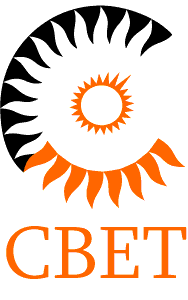 САНКТ-ПЕТЕРБУРГСКОЕ РЕГИОНАЛЬНОЕ ОБЩЕСТВЕННОЕ УЧРЕЖДЕНИЕСОЦИАЛЬНОГО ОБСЛУЖИВАНИЯГРАЖДАН ПОЖИЛОГО ВОЗРАСТА И ИНВАЛИДОВ191186,Санкт-Петербург, Невский проспект 44, офисы 20, 22Тел.+7 (812) 710 43 55 +7 (812) 570 62 43Справка-расчетразмера среднедушевого дохода получателя социальных услуг и размера платы за предоставленные социальные услуги_____________________________________________________________________________(ФИО получателя социальных услуг)за период с «____»______________201__г. по «____»______________201__ г.Доход семьи ______________________________________, состоящей из ________человек                                             (ФИО получателя социальных услуг)в том числе:Совокупный доход семьи составляет: ________________(_____________________________________________________________________________________________________) руб.(сумма цифрами и прописью)С пунктом 5 постановления Правительства РФ от 18.10.2014 № 1075 «Об утверждении Правил определения среднедушевого дохода для предоставления социальных услуг бесплатно» ознакомлен«____»______________2018 г.  ___________________/_______________________________                                                                                 (подпись)                       (расшифровка подписи)Иных доходов в соответствии с пунктом 5 постановления Правительства РФ от 18.10.2014 № 1075 «Об утверждении Правил определения среднедушевого дохода для предоставления социальных услуг бесплатно» НЕ ИМЕЮ.Достоверность представленных сведений подтверждаю.«____»______________2018 г.  ___________________/_______________________________                                                                                 (подпись)                       (расшифровка подписи)Предупрежден (а) об ответственности за предоставление недостоверных сведений«____»______________2018 г.  ___________________/_______________________________                                                                                 (подпись)                       (расшифровка подписи)Среднедушевой доход семьи (СДС) ______________________________________________                                                               (ФИО получателя социальных услуг)составил ________________(______________________________________________________________________________________________________________________) руб.____коп.(сумма цифрами и прописью)СДС = Дс : Чс : 12, где:Дс - совокупный доход семьи за последние двенадцать календарных месяцев, предшествующих месяцу подачи заявления о предоставлении социальных услуг, согласнопредставленным справкам, руб.;Чс - число членов семьи, чел.;12 - количество месяцев.Расчет составил Генеральный директор СПбРОУ «Свет» «____»______________2018 г.                             ________________________/Н.П. Олюнина/Величина прожиточного минимума по соответствующей основной социально ­ демографической группе населения за ___ квартал 20____г ________________(___________________________________________________________________________) руб.____коп.(сумма цифрами и прописью)Размер среднедушевого дохода для предоставления социальных услуг бесплатно составляет _________ (1,5; 2,0; 2,5; 3,0; 4,0) величины прожиточного минимума.Форма социального обслуживания: _______________________________________________                                                            (на дому, полустационарная, стационарная                                                                  (временное, пятидневное в неделю, постоянное проживание)Наличие удостоверения инвалида Великой Отечественной войны № ___________________  дата выдачи______________________.Размер платы за предоставленные социальные услуги* ___________________________ %.Генеральный директор СПбРОУ«Свет»________________________/Н.П. Олюнина /            (подпись)                       (расшифровка подписи)                                                                              М.П.ОЗНАКОМЛЕН«____»______________2018 г.                  __________________/_______________________ /                                                                                        (подпись)                                 (расшифровка подписи) * в соответствии с постановлением Правительства Санкт-Петербурга от 30.06.2016 № 530 «О размере платы за предоставление социальных услуг, порядке взимания платы за предоставление социальных услуг поставщиками социальных услуг в Санкт-Петербурге и внесение изменений в постановление Правительства Санкт-Петербурга от 29.12.2014 №1283».Фамилия, имя, отчествоГод, числомесяцрождениячлена семьиСтепеньродстваВиды доходов,полученныхв денежной форме,в соответствиис пунктом 5постановленияПравительства РФот 18.10.2014 № 1075Суммадохода,руб.Примечание(наименование,№, датадокумента,подтверждающегодоход)123456Совокупный доход семьиСовокупный доход семьиСовокупный доход семьиСовокупный доход семьи